		ODBORY TUKE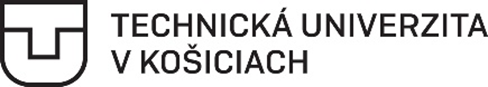 Letná 9/A  │  042 00 Košice	prof. RNDr. Blažej Pandula, PhD.	predseda RADY ZO UO OZ PŠaV na TUKEZápisnica č. 4 zo dňa 01. 03. 2023Prítomní: Podľa prezenčnej listinyProgram:    Kontrola uzneseníInformácie K bodu  1.  Kontrola uznesení:  Uznesenia sú splnené.K bodu 2.   Informácie:Predseda RADY ZO p. Pandula informoval:návrh na odborársku konferenciu TUKE 16. mája alebo 23. mája 2023, zistiť účasť vedenia,UK – otvorené od 1.3. do 18:00 hod.,stretnutie vedenia TUKE  so spoločnosťou KIA Slovakia v Žiline,16. marca ma zasadať správna RADA TUKE,projekt konzorcia VŠ: spoločné študijné programy, spolupráca na jednotlivých projektoch medzi univerzitami, stretnutie rektorov a dekanov, rekonštrukcia miestností v hlavnej budove - prízemie A, nový cyklistický chodník na Watsonovej ulici v KE,na TUKE budú poplatky za elektrickú energiu 3 násobne vyššie  v roku 2023,požičovňa verejnej power banky v areály TUKE,plán rodovej rovnosti implementovať do KZ na rok 2023,úprava listu pre rektora: výberové konania,zavolať odborového právnika na stretnutie, ktoré sa bude konať 14.3.		ODBORY TUKELetná 9/A  │  042 00 Košice	prof. RNDr. Blažej Pandula, PhD.	predseda odborov TUKEUznesenie:8/2023 RADA ZO súhlasí s úhradou faktúry za tričká vo výške 264,00 € pre potreby RADY ZO.                                                                                 prof. RNDr. Blažej Pandula, PhD.                                                                               predseda RADY ZO UO OZ PŠaV na TUKE